PLUMLEY WITH TOFT & BEXTON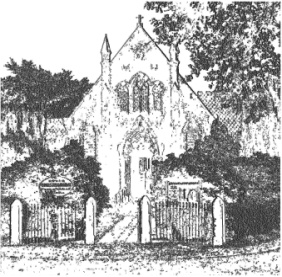 PARISH COUNCIL29thth November 2016Dear Councillor,You are hereby requested to attendTHE MEETING OF THE PARISH COUNCILWHICH WILL BE HELD ONWEDNESDAY, 7th December 7.30 pm Plumley Village HallTo be conducted in accordance with the Agenda attached.David McGiffordDavid McGifford, Clerk to the Parish Council.Residents are encouraged to attend & members of the Press are welcomed.The Press and Public may not speak when the Council is in session unless invited to do so by the Chairman.Public Forum  7.30 pm -  Public comments will be taken before the Meeting commences but are restricted to 15 minutes unless the Chairman allows otherwise.Police Surgery to be confirmed Meeting AgendaApologies; To receive and accept apologies for absence from those members unable to attend.Declaration of interestsTo receive from Councillors any declarations of pecuniary and non-pecuniary interestsMinutes - To approve & sign the Minutes of the meeting on the 5th October 2016Neighbourhood Plan – To receive a presentation from CEC Officer T Evans regarding the merits of a Neighbourhood Plan Cheshire East Council Matters: To receive a report on Cheshire East Council Matters.  Clerks Report – To receive Correspondence and to take decisions on items specified in Appendix 12/16 attached Reports of RTAFinancial Payments – To approve payments in Appendix 12/16 attached. Includes: Salaries & expenses.2017/18 Budget and Precept approval To receive any comments and reports by Councilors concerning transport, planning, footpaths, highways, Village Hall, Parish Plan, Community Pride, Community Resilience, Home watchNote -  When receiving reports and making resolutions perceived risks need to be identified and if necessary agreed actions required to mitigate them  Moorcroft Play Area update CWGeneral Highways issues and Action log GCPlanning JW16/5429M THE CHASE, TROUTHALL LANE, PLUMLEY, CHESHIRECheshire Oil Development update DNHS2 Consultation CWMeetings – To note feedback from meetings attended since the meeting 2nd November 2016 and to note attendance to take place at meetings during December/ January 2017To receive any items for inclusion in the agenda for the next meeting, proposed to be held at 7.30pm on Wednesday 1st February 20176 in the Committee Room at Plumley Village Hall  Close MeetingAPPENDIX 12/166.0 Clerk’s ReportWebsite update6.1 Correspondence 6.2.  Road Traffic accidents - To note the occurrence of RTA’s since the last meeting	.7.  Financial Payments7.1 To note the current financial position *Business Premium Account Earmarked Reserves Donald Sterling Legacy                          367.67Donation for daffodil bulbs                      6.50Playing Fields provision                      3,550.007.2 Budget and Precept approval 2017/18A5.10Cheshire Homechoice NewsletterB3.11Lyndsey Whitehead Police Report OctoberC4.11Knutsford Town Council CAB funding Request D4.11CEC Pre Budget Consultation E7.11Chalc Congleton area minutesF9.11CEC Planning 16/5429M THE CHASE, TROUTHALL LANE, PLUMLEY, CHESHIREG9.11alert@neighbourhoodalert.co.ukH10.11Chalc e BulletinI11.11Manchester Airport update meetingJ17.11Chalc E-bulletinK19.11Callum welsh introduction/asb meetingL21.11HS 2 Consultation  M22.11Community Pride 2017 Update – Mr Reading N22.11CEC Consultation on Household Waste Recycling Centre provisionO22.11Charlotte Peters Rock - Knutsford War Memorial HospitalP23.11Cheshire Homechoice NewsletterQ23.11Cheshire Homechoice newsletterIncomeCommunity Account                   £*Business PremiumAccount £Balance brought forward 18,873.126159.75Total18,873.126159.75RefPayee£I Print104.40D McGifford -Clerk salary195.00D McGifford Expenses May- October298.30PAYE – July / August/ September390.00PVHall Support Grant1500.00PV Hall Room Hire81.00B Mottershead – Audit Fee40.00Knutsford Town Council CABTotal for period 2608.70Total Carried forward16,264.42